بسم الله الرحمن الرحيم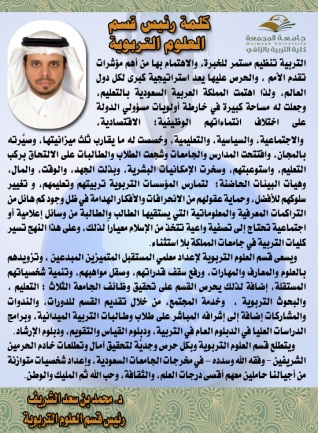 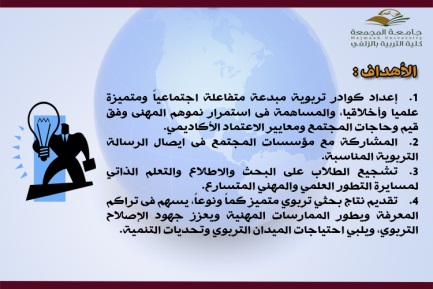 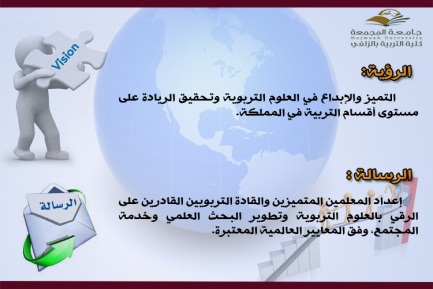 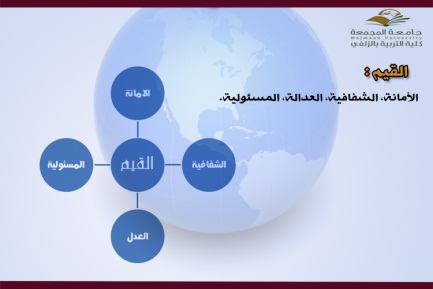 Name of Course in English رمز المقرر ورقمهاسم المقرر باللغة العربيةمTeaching techniques and Communication skills EDU 116تقنيات التعليم ومهارات الاتصالFundamentals of Islamic EducationEDU 117أصول التربية الاسلاميةThe System and Policy of Education in KSAEDU 118نظام وسياسة التعليم في المملكةDevelopmental PsychologyEDU 126علم نفس النموPsychological Health EDU 216صحة نفسيةPrinciples of Educational Research EDU 217مبادئ البحث التربويEducational Psychology EDU 226علم النفس التربويAdministration and Educational PlanningEDU 316ادارة وتخطيط تربويProduction  of E-learning resources EDU 317انتاج ومصادر التعلم الالكترونيةTeaching Strategies EDU 326استراتيجيات التدريسCurricula EDU 327المناهج التعليميةModern Trends in Teaching Strategies EDU 416اتجاهات حديثة في استراتيجيات التدريسEducational Evaluation EDU 417التقويم التربويContemporary Social IssuesSOCI 101قضايا مجتمعية معاصرةVoluntary WorkVOW 101العمل التطوعيPracticumيختلف حسب القسم التربية الميدانية ممالاسمالرتبة العلميةالرتبة العلميةالجنسيةالأعمال القائم بهاالبريد الإلكترونيد. محمد بن سعد الشريفأستاذ مساعدأستاذ مساعدسعوديرئيس القسمms.alsharif@mu.edu.saد. عبد الله بن عواد الحربيأستاذ مساعدأستاذ مساعدسعوديوكيل الكلية للجودة والتطوير aa.alharbi@mu.edu.saد. صالح بن عبد الله العقيلأستاذ مساعدأستاذ مساعدسعوديعضو هيئة تدريسs.alaqeel@mu.edu.saد. فيصل بن فرج المطيريأستاذ مساعدأستاذ مساعدسعوديالمشر ف على مكتب وكيل الجامعة للشؤن التعليميةf.almotairi@mu.edu.saد. عادل بن عايض المغذويأستاذ مساعدأستاذ مساعدسعوديوكيل عمادة خدمة المجتمع والتعليم المستمر a.almoghadawi@mu.edu.saد. مسفر جبران آل رفعةأستاذ مساعدأستاذ مساعدسعوديعضو هيئة تدريسm.alrefaah@mu.edu.saد. سعد بن محمد آل رشودأستاذ مساعدأستاذ مساعدسعوديوكيل معهد الأمير سلمان للدراساتs.alrshoud@mu.edu.saد. عبد الكريم بن ساجي الحربيأستاذ مساعدأستاذ مساعدسعوديرئيس قسم اللغة الانجليزيةas.harbi@mu.edu.saد. ظافر بن احمد  القرنيأستاذ مساعدأستاذ مساعدسعوديوكيل الكلية للشؤن التعليميةz.algarni@mu.edu.saد. الحميدي بن محمد الضيدانأستاذ مساعدأستاذ مساعدسعوديعضو هيئة تدريس-------------د. محمد معجب الدوسريأستاذ مساعدأستاذ مساعدسعوديعضو هيئة تدريس-------------د. محمود السيد مرادأستاذأستاذمصريعضو هيئة تدريسm.abuzeid@mu.edu.saد. عبد الحكيم رضوان سعيدأستاذ مشاركأستاذ مشاركمصريرئيس مركز الجودةa.hafez@mu.edu.saد. خميس عبد الباقي نجمأستاذ مساعدأستاذ مساعدمصريعضو هيئة تدريسk.rezc@mu.edu.saد. طه يونس أبو ريةأستاذ مساعدأستاذ مساعدمصريعضو هيئة تدريسt.aburaya.edu.saد. أحمد مسلم أبو ذويبأستاذ مساعدأستاذ مساعدأردنيعضو هيئة تدريسa.abuthwaib@mu.edu.saد. حمزة محمد العياصرةمحاضرمحاضرأردنيعضو هيئة تدريسh.ayasrah@mu.edu.saد. يحيى مصطفى كمال الدينأستاذ مشاركأستاذ مشاركمصريمستشار بوكالة الجامعة للشؤون التعليميةy.mostafa@mu.edu.saد. عبد المقصود معوض  سلامةأستاذ مساعدأستاذ مساعدمصريمستشار عمادة شؤون الطلاب للخدمات والأنشطة الطلابيةa.m.salama@ mu.edu.saأ. توفيق بن صالح  المديهيممحاضرمحاضرسعوديوكيل عمادة الجودة والتطويرt.almodiheem@mu.edu.saد. أحلام عبد لعظيم مبروكأستاذ مساعدأستاذ مساعدمصريةمنسقة القسمa.abdelazim@mu.edu.saد .سارة مبارك أحمد عباسأستاذ مساعدأستاذ مساعدسودانيةعضو هيئة تدريسs.ahmed@mu.edu.saد. منى توكل السيد إبراهيمد. منى توكل السيد إبراهيمأستاذ مساعدمصريةعضو هيئة تدريسm.ebrahim@mu.edu.saد. أحلام دسوقي عارفد. أحلام دسوقي عارفأستاذ مساعدمصريةعضو هيئة تدريسa.arif@mu.edu.saد. رجوات عبد اللطيف متوليد. رجوات عبد اللطيف متوليأستاذ مساعدمصريةعضو هيئة تدريسr.abedelatef@mu .edu .saد. رشا هاشم عبد الحميدد. رشا هاشم عبد الحميدأستاذ مساعدمصريةعضو هيئة تدريسr.mohamed@mu.edu.saد. أسماء مصطفى محمد السحيميد. أسماء مصطفى محمد السحيميأستاذ مساعدمصريةعضو هيئة تدريسa.elsehimy@mu.edu.saد. هالة السيد احمدد. هالة السيد احمدأستاذ مساعدمصريةعضو هيئة تدريسh.salama@mu.edu.saد. ماجدة حسام الدين عبد المجيدد. ماجدة حسام الدين عبد المجيدأستاذ مساعدمصريةعضو هيئة تدريسm.sayed@mu.edu.saد. سمية عبد الرحيم أحمد باديد. سمية عبد الرحيم أحمد باديأستاذ مساعدسودانيةعضو هيئة تدريسsa.ahmed@mu.edu.saد. أمينة محمد عثمان عبد الرحمند. أمينة محمد عثمان عبد الرحمنأستاذ مساعدسودانيةعضو هيئة تدريسam.abdelrahman@mu.edu.saد إيمان حسن زغلول قاسمد إيمان حسن زغلول قاسمأستاذ مساعدمصريةعضو هيئة تدريسe.kassem@mu.edu.saد .غادة خليل يوسف منسيد .غادة خليل يوسف منسيأستاذ مساعدأردنيةعضو هيئة تدريسg.mansi@mu.ed.saد.  افتكار عبد الله محمود الإبراهيمد.  افتكار عبد الله محمود الإبراهيمأستاذ مساعدأردنيةعضو هيئة تدريسe.alibrahim@mu.edu.saد. تهاني  فوزي القاسمد. تهاني  فوزي القاسمأستاذ مساعدأردنيةعضو هيئة تدريسtf.alqaseem@mu.edu.saد. أمنة عبدالله الطيبد. أمنة عبدالله الطيبأستاذ مساعدسودانيةعضو هيئة تدريسa.etayeb@mu.edu.saد. مني حامد ابو وردةد. مني حامد ابو وردةأستاذ مساعدمصريةعضو هيئة تدريسm.warda@mu.edu.saأ. ابتسام أحمد ناصر الحمدأ. ابتسام أحمد ناصر الحمدمحاضرسعوديةعضو هيئة تدريسe.alhamad@mu.edu.saأ.اللولو صالح العامرأ.اللولو صالح العامرمحاضرسعوديةعضو هيئة تدريسl.alamer@mu.edu.saأ. نجلاء محمد  ابراهيم النفجانأ. نجلاء محمد  ابراهيم النفجانمحاضرسعوديةعضو هيئة تدريسn.alnafjan@mu.edu.saأ. هيا أحمد العبيدأ. هيا أحمد العبيدمحاضرسعوديةعضو هيئة تدريسha.alobaid@ mu.edu.sa أ.دعاء أحمدالحازمي أ.دعاء أحمدالحازميمحاضرسعوديةعضو هيئة تدريسD.ALhazmi@mu.edu.saأ.سحر مرزوق العتيبيأ.سحر مرزوق العتيبيمحاضرسعوديةعضو هيئة تدريسSm.alotaibi@mu.edu.saأ. ماجدة محمد الإمامأ. ماجدة محمد الإماممحاضرمصريةعضو هيئة تدريسm.alemam@mu.edu.saأ. علياء أحمد  الحازميأ. علياء أحمد  الحازميمعيدةسعوديةعضو هيئة تدريسa.ALhazmi@mu.edu.saأ. منيرة عبد العزيز البداحأ. منيرة عبد العزيز البداحمعيدةسعوديةعضو هيئة تدريسm.a.albadah@mu.edu.saأ.منال بنت عقيل بن محمد الحجيأ.منال بنت عقيل بن محمد الحجيمعيدةسعوديةعضو هيئة تدريسm.al-hejy@mu.edu.saسلطانة سعود  المسند  سلطانة سعود  المسند  معيدةسعوديةعضو هيئة تدريسs.almesned@mu.edu.saأ. ابتهال الدوسريأ. ابتهال الدوسريمعيدةسعوديةعضو هيئة تدريسi.addossery@mu.edu.saأستاذأستاذأستاذأستاذأستاذ مشارك أستاذ مشارك أستاذ مشارك أستاذ مشارك أستاذ مساعدأستاذ مساعدأستاذ مساعدأستاذ مساعدمحاضرمحاضرمحاضرمحاضرمعيدمعيدمعيدمعيدسعوديسعوديغير سعوديغير سعوديسعوديسعوديغير سعوديغير سعوديسعوديسعوديغير سعوديغير سعوديسعوديسعوديغير سعوديغير سعوديسعوديسعوديغير سعوديغير سعوديرجالاناثرجالاناثرجالإناثرجالإناثرجالاناثرجالاناثرجالاناثرجالاناثرجالاناثرجالاناث0010002011041714110500111122223232323277775555مالاسمالدرجة المبتعث لهاالتخصصالدقيقتاريخ بداية الابتعاثالتاريخ المتوقع لنهاية الابتعاثنوع الابتعاث(داخلي/خارجي)الدولة1 ناصر بن عثمان العثمانالدكتوراهمناهج وطرق تدريس دراسات اجتماعية25/3/14351439داخليالسعودية2اللولو بنت صالح العامرالدكتوراهإدارة وتخطيط تربوي24/3/14351439داخليالسعودية3سلطانة سعود المسندماجستيرمناهج وطرق تدريس علوم14/10/1433هـ1436هـداخليالسعودية4سحر مرزوق سليمان العتيبيالدكتوراهمناهج وطرق تدريس لغة عربية14/10/1433هـ1437داخليالسعودية5منال  عقيل حجيالماجستيرتقنيات التعليم14/10/1434هـ1436هـداخليالسعودية6علياء احمد الحازميالماجستيرعلم النفس8/ 11/ 14355/11/1437داخليالسعودية7دعاء احمد الحازميدكتوراهمناهج وطرق تدريس العلوم8/ 11/ 14355/11/1438هـداخليالسعودية8عبد الله عبد العزيز الحميدةماجستيرسعودي8/11/1435هـخارجيأمريكا9فيصل علي العبد اللطيفالماجستيرتربية خاصة24/11/1433هـ24/11/1437هـخارجيأمريكا10عبدالله عبد الوهاب الزهرانيدكتوراهعلم النفس25 /10 /1435هـ22/11/1436هـخارجيبريطانيا11موضي محمد المطيريالماجستيرتقنيات التعليم8/7/1434هـ1438هـخارجينيوزيلاندا12هناء محمد السلطاندكتوراهادارة وتخطيط1436هـخارجيبريطانيا